О регистрации кандидатов в депутаты земского собрания  Сергиевского сельского поселения пятого созыва муниципального района «Краснояружский район» по Сергиевскому десятимандатному избирательному округуПроверив соответствие порядка выдвижения избирательным объединением «Краснояружское местное отделение Партии «ЕДИНАЯ РОССИЯ» Куриловой Марии Дмитриевны, Сафонова Виктора Юрьевича, Бондаревой Ирины Григорьевны, Глущенко Бориса Николаевича, Лахно Веры Ивановны, Панченко Татяны Алексеевны, Радченко Анатолия Михайловича, Данеевой Оксаны Геннадьевны, Ивашина Ивана Федоровича, Меланьиной Марины Александровны, самовыдвижения Гороховой Людмилы Васильевны, Матвиенко Галины Николаевны, кандидатами в депутаты земского собрания Сергиевского сельского поселения пятого созыва муниципального района «Краснояружский район» по Сергиевскому десятимандатному избирательному округу требованиям Избирательного кодекса Белгородской области и необходимые для регистрации кандидатов документы, Краснояружская территориальная избирательная комиссия установила следующее:- порядок выдвижения избирательным объединением «Краснояружское местное отделение Партии «ЕДИНАЯ РОССИЯ» Куриловой Марии Дмитриевны, Сафонова Виктора Юрьевича, Бондаревой Ирины Григорьевны, Глущенко Бориса Николаевича, Лахно Веры Ивановны, Панченко Татяны Алексеевны, Радченко Анатолия Михайловича, Данеевой Оксаны Геннадьевны, Ивашина Ивана Федоровича, Меланьиной Марины Александровны, самовыдвижения Гороховой Людмилы Васильевны, Матвиенко Галины Николаевны, кандидатов в депутаты земского собрания Сергиевского сельского поселения пятого созыва муниципального района «Краснояружский район» по Сергиевскому десятимандатному избирательному округу и представленные ими для регистрации документы соответствуют требованиям статей 37, 42, 44 Избирательного кодекса Белгородской области;- в соответствии с частью 18 статьи 46 Избирательного кодекса Белгородской области сбор подписей избирателей в поддержку выдвижения перечисленных кандидатов не осуществлялся;- в соответствии с частью 1 статьи 67 Избирательного кодекса Белгородской области, уведомлениями кандидатов избирательные фонды кандидатами не созданы, финансирование кандидатами своих избирательных кампаний не производится.В соответствии со статьёй 30, частями 1 и 2 статьи 46 Избирательного кодекса Белгородской области, Краснояружская территориальная избирательная комиссия с полномочиями окружной избирательной комиссии по выборам депутатов земского собрания Сергиевского сельского поселения пятого созыва муниципального района «Краснояружский район» по Сергиевскому десятимандатному избирательному округу постановляет: 1. Зарегистрировать кандидатов в депутаты земского собрания Сергиевского сельского поселения пятого созыва муниципального района «Краснояружский район» по Сергиевскому десятимандатному избирательному округу:1.1. Бондареву Ирину Григорьевну, 07 сентября 1970 года рождения, место рождения – село Дмитриевка Ракитянского района Белгородской области, место жительства – Белгородская область, Краснояружский район, село Отрадовка, образование – Валуйское медицинское училище, 1996 год, основное место работы или службы, занимаемая должность/род занятий – Отрадовский фельдшерско-акушерский пункт ОГБУЗ «Краснояружская ЦРБ», заведующая, депутат земского собрания Сергиевского сельского поселения четвертого созыва на непостоянной основе, член Всероссийской политической партии «Единая Россия», выдвинутую избирательным объединением «Краснояружское местное отделение Партии «ЕДИНАЯ РОССИЯ», в 14 часов 15 минут 27 июля 2023 года.1.2. Глущенко Бориса Николаевича, 17 июня 1978 года рождения, место рождения – село Сергиевка Краснояружского района Белгородской области, место жительства – Белгородская область, Краснояружский район, село Сергиевка, образование – Белгородская государственная сельскохозяйственная академия, 2001 год, основное место работы или службы, занимаемая должность/род занятий – АО «Свекловичное», мастер, депутат земского собрания Сергиевского сельского поселения четвертого созыва на непостоянной основе, выдвинутого избирательным объединением «Краснояружское местное отделение Партии «ЕДИНАЯ РОССИЯ», в 14 часов 20 минут 27 июля 2023 года.1.3. Горохову Людмилу Васильевну, 06 мая 1972 года рождения, место рождения – село Сергиевка Краснояружского района Белгородской области, место жительства – Белгородская область, Краснояружский район, село Сергиевка, образование – Армавирский юридический техникум, 2012 год, основное место работы или службы, занимаемая должность/род занятий – МБУСОССЗН «Комплексный центр социального обслуживания населения» Краснояружского района, депутат земского собрания Сергиевского сельского поселения четвертого созыва на непостоянной основе, выдвинутую путем самовыдвижения, в 14 часов 25 минут 27 июля 2023 года1.4. Данееву Оксану Геннадьевну, 10 сентября 1970 года рождения, место рождения – пгт. Кировский Кировского района Талдыкурганской области Казахстан, место жительства – Белгородская область, Краснояружский район, село Сергиевка, образование – Талдыкурганское медицинское училище, 1994 год, основное место работы или службы, занимаемая должность/род занятий – ОГБУЗ «Краснояружская ЦРБ» медсестра паллиативного отделения, депутат земского собрания Сергиевского сельского поселения четвертого созыва на непостоянной основе, член Всероссийской политической партии «Единая Россия», выдвинутую избирательным объединением «Краснояружское местное отделение Партии «ЕДИНАЯ РОССИЯ», в 14 часов 30 минут 27 июля 2023 года.1.5. Ивашину Ивана Федоровича, 10 ноября 1945 года рождения, место рождения – хутор Савченко Краснояружского района Белгородской области Белгородской области, место жительства – Белгородская область, Краснояружский район, село Сергиевка, образование – Белгородский сельскохозяйственный институт, 1990 год, основное место работы или службы, занимаемая должность/род занятий – пенсионер, депутат земского собрания Сергиевского сельского поселения четвертого созыва на непостоянной основе, член Всероссийской политической партии «Единая Россия», выдвинутого избирательным объединением «Краснояружское местное отделение Партии «ЕДИНАЯ РОССИЯ», в 14 часов 35 минут 27 июля 2023 года.1.6. Курилову Марию Дмитриевну, 16 января 1961 года рождения, место рождения – село Почаево Борисовского района Белгородской области, место жительства – Белгородская область, Краснояружский район, село Сергиевка, образование – Белгородский государственный педагогический институт имени М.С. Ольминского, 1983 год, основное место работы или службы, занимаемая должность/род занятий – МОУ «Сергиевская СОШ», учитель, депутат земского собрания Сергиевского сельского поселения четвертого созыва на непостоянной основе, выдвинутую избирательным объединением «Краснояружское местное отделение Партии «ЕДИНАЯ РОССИЯ», в 14 часов 40 минут 27 июля 2023 года.1.7. Лахно Веру Ивановну, 01 января 1956 года рождения, место рождения – поселок Красная Яруга Краснояружского района Белгородской области, место жительства – Белгородская область, Краснояружский район, поселок Отрадовский, образование – среднее общее, основное место работы или службы, занимаемая должность/род занятий – пенсионер, депутат земского собрания Сергиевского сельского поселения четвертого созыва на непостоянной основе, член Всероссийской политической партии «Единая Россия», выдвинутую избирательным объединением «Краснояружское местное отделение Партии «ЕДИНАЯ РОССИЯ», в 14 часов 45 минут 27 июля 2023 года.1.8. Матвиенко Галину Николаевну, 20 августа 1983 года рождения, место рождения – село Сергиевка Краснояружского района Белгородской области, место жительства – Белгородская область, Краснояружский района, село Сергиевка, основное место работы или службы, образование Медицинский колледж Белгородского государственного университета, основное место работы или службы, занимаемая должность/род занятий – Сергиевский фельдшерско-акушерский пункт ОГБУЗ «Краснояружская ЦРБ», медицинская сестра, член Всероссийской политической партии «Единая Россия», выдвинутую путем самовыдвижения, в 14 часов 50 минут 27 июля 2023 года.1.9. Меланьину Марину Александровну, 08 января 2000 года рождения, место рождения – село Степное Жайылского района Чуйской области Кыргызстан, место жительства – Белгородская область, Краснояружский района, хутор Савченко, образование – Белгородский педагогический колледж, 2021 год, основное место работы или службы, занимаемая должность/род занятий  - МОУ «Сергиевская СОШ», социальный педагог, выдвинутую избирательным объединением «Краснояружское местное отделение Партии «ЕДИНАЯ РОССИЯ», в 14 часов 55 минут 27 июля 2023 года.1.10. Панченко Татьяну Алексеевну, 06 сентября 1966 года рождения, место рождения – Отрадовское отд. Совхоза Краснояружского района Белгородской области, место жительства – Белгородская область, Краснояружский район, поселок Быценков, образование – Белгородский сельскохозяйственный институт, 1987 год, основное место работы или службы, занимаемая должность/род занятий – отделение почтовой связи Сергиевка Ракитянского почтампа АО «Почта России», начальник, депутат земского собрания Сергиевского сельского поселения четвертого созыва на непостоянной основе, член Всероссийской политической партии «Единая Россия», выдвинутую избирательным объединением «Краснояружское местное отделение Партии «ЕДИНАЯ РОССИЯ», в 15 часов 00 минут 27 июля 2023 года.1.11. Радченко Анатолия Михайловича, 05 марта 1973 года рождения, место рождения – село Илек-Пеньковка Краснояружского района Белгородской области, место жительства – Белгородская область, Краснояружский район, село Сергиевка, образование – среднее общее, основное место работы или службы, занимаемая должность/род занятий – МОУ «Сергиевская СОШ», учитель, член Всероссийской политической партии «Единая Россия», выдвинутого избирательным объединением «Краснояружское местное отделение Партии «ЕДИНАЯ РОССИЯ», в 15 часов 05 минут 27 июля 2023 года.1.12. Сафонова Виктора Юрьевича, 21 сентября 1996 года рождения, место рождения – село Сергиевка Краснояружского района Белгородской области, место жительства – Белгородская область, Краснояружский район, село Сергиевка, образование – Белгородский аграрный университет имени В.Я. Горина, 2019 год, основное место работы или службы, занимаемая должность/род занятий – ООО «Заречье», ветврач, выдвинутого избирательным объединением «Краснояружское местное отделение Партии «ЕДИНАЯ РОССИЯ», в 15 часов 10 минут 27 июля 2023 года.2. Выдать зарегистрированным кандидатам удостоверение о регистрации кандидатами установленного образца.3. Направить настоящее постановление для опубликования в межрайонную газету «Наша Жизнь». 4. Разместить настоящее постановление в информационно - телекоммуникационной сети «Интернет»:- на странице Краснояружской территориальной избирательной комиссии на официальном сайте Избирательной комиссии Белгородской области;- на официальном сайте органов местного самоуправления Краснояружского района в разделе Территориальная избирательная комиссия.5. Контроль за выполнением настоящего постановления возложить на председателя Краснояружской территориальной избирательной комиссии 
М.В. Носова.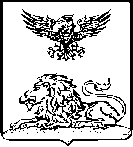 КРАСНОЯРУЖСКАЯ ТЕРРИТОРИАЛЬНАЯИЗБИРАТЕЛЬНАЯ КОМИССИЯПОСТАНОВЛЕНИЕ27 июля 2023 года                                                                                  № 20/128-1Председатель Краснояружской территориальной избирательной комиссииМ.В. НосовСекретарь Краснояружской территориальной избирательной комиссииС.Н. Шапошникова